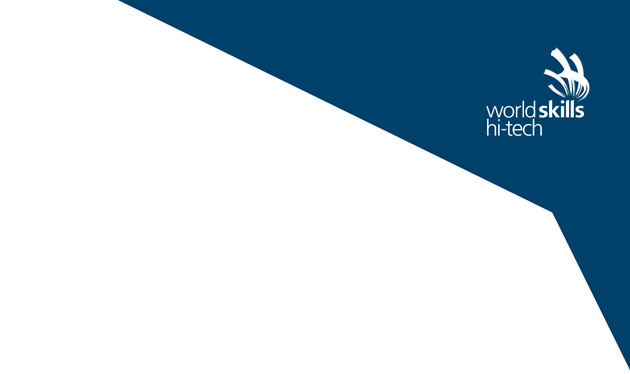 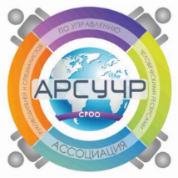 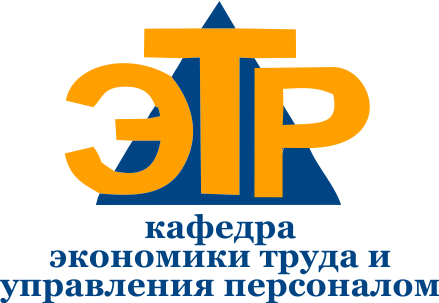 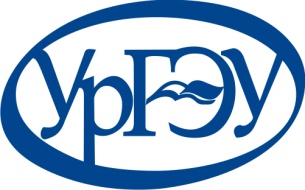 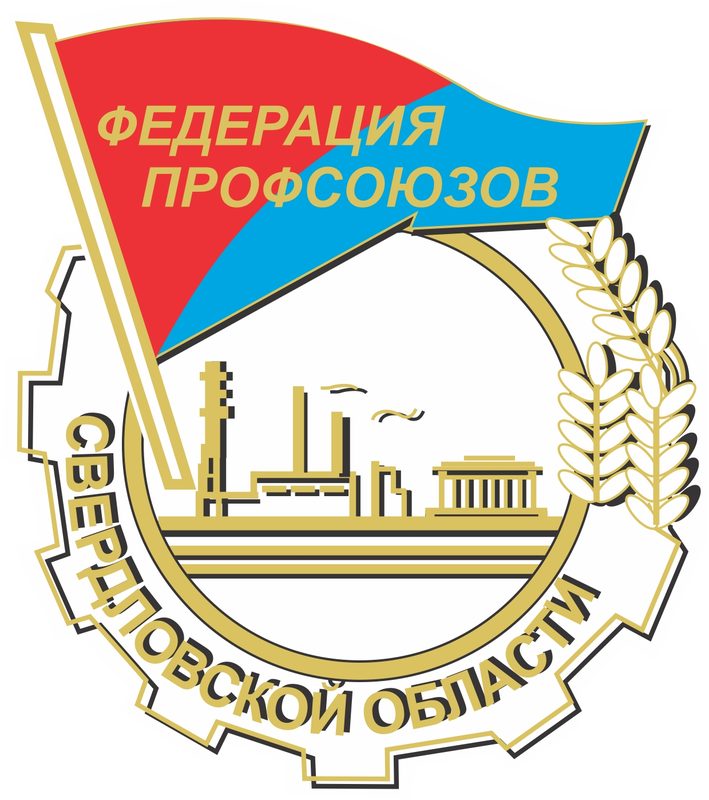 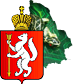 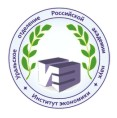 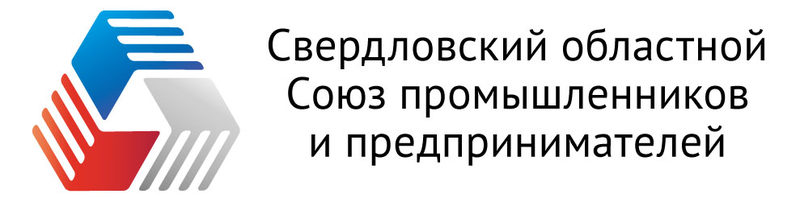 XII Международная научно-практическая конференция«ДОСТОЙНЫЙ ТРУД — ОСНОВА СТАБИЛЬНОГО ОБЩЕСТВА»ПРОГРАММАЕкатеринбург28-31 октября 2020 28 октября 2020, среда28 октября 2020, среда17:00-19:30(150 ауд.)Он-лайн формат, MS TeamsКруглый стол «Роль профессиональных экспертных сообществ в реализации социально-значимых задач региона»В рамках XII Международной научно-практической конференции"ДОСТОЙНЫЙ ТРУД — ОСНОВА СТАБИЛЬНОГО ОБЩЕСТВА" Организаторы: СРОО «Ассоциация руководителей и специалистов по управлению человеческими ресурсами», Community HUB, ФГБОУ ВО «Уральский государственный экономический университет» Модераторы: Долженко Светлана Борисовна,  к.э.н., президент СРОО «Ассоциация руководителей и специалистов по управлению человеческими ресурсами», доцент кафедры Экономики труда и управления персоналом УрГЭУ.Крушинская Юлия Владимировна, сооснователь Community HUB, управляющий партнер межотраслевого сообщества практиков «U-GROUP», член правления Ассоциации российских специалистов и экспертов управления знаниями «КМ Альянс», член СРОО «АРС УЧР».В ходе обсуждения запланирована презентация промежуточных результатов исследования сообществ в рамках гранта РФФИ на тему «Социально-экономические основания развития и институционализации профессиональных экспертных сообществ», презентация кейсов ряда профессиональных сообществ, а также обсуждение вопросов: Причины вовлеченности участников в деятельность сообществ: состояние, тренды. Критерии и факторы успешной деятельности профессиональных экспертных сообществ. Комьюнити-менеджмент как инструмент успешного взаимодействия участников сообществ.Профиль компетенций лидеров профессиональных экспертных сообществ. Спикеры:Данильченко Марина, заместитель председателя Совета по профессиональным квалификациям в области управления персоналом, заместитель исполнительного директора ОООР «Союз работодателей ракетно-космической промышленности России» (г. Москва)Бакърджиева Геновева, исполнительный директор Болгарской Ассоциации управления людьми (г. София, Болгария)Федоренко Александра, сооснователь Community HUB, член Российской Ассоциации по связям с общественностью, участник Ассоциации российских специалистов и экспертов управления знаниями «КМ-Alliance», эксперт Фонда поддержки молодых предпринимателей АГАТ, член Экспертного Совета профессионального конкурса pr-специалистов "PRемия им.Ольги Давиденко", соавтор книги “Комьюнити-менеджмент: истории из первых уст”, 2020 (г. Екатеринбург)Никитинский Максим, руководитель Центра Деловых Сообществ Санкт-Петербурга, программный директор межрегионального форума "Ладога", член регионального совета ОПОРА РОССИИ в Санкт-Петербурге, эксперт Community HUB (г. Санкт-Петербург)Старовойтова Яна, к.т.н., директор по развитию Ассоциации кулинаров и рестораторов Свердловской области, руководитель Межотраслевого ресурсного центра уральского гостеприимства, директор школы сервиса и гостеприимства УрГЭУ (г. Екатеринбург) Команда для участия в Teams https://teams.microsoft.com/l/team/19%3a78b66c96f1944d998a23915b047fe35b%40thread.tacv2/conversations?groupId=56f2a2d5-3e11-4444-89b0-4e1883521ebd&tenantId=4cd67e09-ae22-46b9-af22-894f7bb6cea829 октября 2020, четверг29 октября 2020, четверг11:00-13:30(150 ауд)Он-лайн формат, Zoom, 
MS TeamsПЛЕНАРНОЕ ЗАСЕДАНИЕКАДРЫ НОВОЙ ИНДУСТРИАЛИЗАЦИИсовмещенное с заседанием Комиссии по развитию системы компетенций и квалификаций Свердловского областного Союза промышленников и предпринимателейВ рамках деловой программы WorldSkills Hi-TechXII Международная научно-практическая конференция "ДОСТОЙНЫЙ ТРУД — ОСНОВА СТАБИЛЬНОГО ОБЩЕСТВА" Организаторы: Свердловский областной Союза промышленников и предпринимателей (СОСПП) совместно с кафедрой экономики труда и управления персоналом Уральского государственного экономического университета при поддержке Ассоциации руководителей и специалистов по управлению человеческими ресурсами (АРС УЧР).Модератор: Силин Яков Петрович, Ректор УрГЭУ, председатель Комиссии по развитию системы компетенций и квалификаций Свердловского областного Союза промышленников и предпринимателей.Открытие. Приветственное слово. Силин Яков Петрович, Ректор УрГЭУ, г. ЕкатеринбургПриветственное слово. Ветлужских Андрей Леонидович, Председатель Федерации профсоюзов Свердловской области, Депутат Государственной думы РФПриветственное слово. Гладкова Татьяна Викторовна, и.о. Министра экономики и территориального развития Свердловской областиДоклады:(11:15-11:45)Достойный труд в условиях дистанционной занятости: возможности и риски . Разумова Татьяна Олеговна, профессор, зав. Кафедрой экономики труда и персонала, Экономический факультет МГУ, специалист субрегионального бюро МОТ для стран Восточной Европы и Центральной Азии, г. МоскваРазвитие системы подготовки профессиональных кадров и наставничества на предприятиях: актуальность и ключевые задачи Клочок Светлана Валентиновна, председатель Республиканского комитета Белхимпрофсоюза, Республика Беларусь Перерыв (11:45-12:00)Обзор современного рынка труда Европы: занятость, безработица, заработная плата.  Ян Кэмпбелл, Dr, иностранный член Российской академии естественных наук, Прага, Чешская РеспубликаСовременные практики рационализации труда.  Глазков Алексей Владимирович, заместитель генерального директора по кадровой и социальной политике АО «НПО автоматики»Квалификация наставников как ключевой элемент системы рационализаторства.  Полякова Анна Геннадьевна, начальник отдела по методологии и стандартизации дуального образования АО «ПНТЗ», к.э.н. Дорожная карта внедрения профстандартов в программы подготовки и переподготовки кадров для новой индустриализации. Тонких Наталья Владимировна, зав. Кафедрой Экономики труда и управления персоналом УрГЭУ, к.э.н., г. ЕкатеринбургВлияние квалификации специалистов по охране труда на обеспечение достойного труда. Бикметов Рэстам Ильдусович, главный технический инспектор труда ФПСООбсуждение рекомендаций. Заключительное слово. Дискуссия.Команда для участия в Teams  (с 11:45 – 12:00)https://teams.microsoft.com/l/team/19%3a2700f51d8363488ea6823d55abcf5e54%40thread.tacv2/conversations?groupId=b74c87b5-e70e-42d5-9bdd-253a83d93307&tenantId=4cd67e09-ae22-46b9-af22-894f7bb6cea830 октября 2020, пятница30 октября 2020, пятницаОн-лайн формат, MS Teams10:00-12:30(152 ауд)XII Международная научно-практическая конференция«ДОСТОЙНЫЙ ТРУД — ОСНОВА СТАБИЛЬНОГО ОБЩЕСТВА»ПЛЕНАРНОЕ ЗАСЕДАНИЕТРАНСФОРМАЦИЯ РЫНКА ТРУДА В УСЛОВИЯХ НЕСТАБИЛЬНОСТИ И НЕОПРЕДЕЛЕННОСТИ (10:00-12:30)Организаторы: Кафедра экономики труда и управления персоналом ФГБОУ ВО «Уральский государственный экономический университет», Институт экономики Уральского отделения Российской Академии наукМодераторы:Тонких Наталья Владимировна, к.э.н., доцент, зав кафедрой Экономики труда и управления персоналомКозлова Ольга Анатольевна, руководитель Центра исследований социоэкономической динамики ИЭ УрО РАН, ЕкатеринбургПри поддержке: Департамент по труду и занятости населения Свердловской области, ФГБОУ ВО «Уральский государственный экономический университет», СРОО «Ассоциация руководителей и специалистов по управлению человеческими ресурсами»,Команда для участия в Teams  https://teams.microsoft.com/l/team/19%3aefbca1684b8e4710a220ace9322fb687%40thread.tacv2/conversations?groupId=a9471451-789e-4be6-a5c0-441963282030&tenantId=4cd67e09-ae22-46b9-af22-894f7bb6cea8Доклады:Особенности трудовой деятельности в условиях нового технологического уклада. Федченко Анна Александровна, д.э.н., зав. Кафедрой экономики труда и основ управления, ВГУ, г. ВоронежНормативное регулирование использования блокчейн технологий в системе трудовых отношений. Долженко Руслан Алексеевич, директор Уральского института управления РАНХиГС, д.э.н., профессор, ЕкатеринбургРегиональные аспекты бедности в России в контексте концепции достойного труда: проблемы и решения. Козлова Ольга Анатольевна, руководитель Центра исследований социоэкономической динамики ИЭ УрО РАН, ЕкатеринбургОт родительского к прародительскому труду: сходство и специфика исследовательских подходов. Багирова Анна Петровна, д.э.н., профессор, профессор кафедры социологии и технологии ГМУ, заместитель директора по науке и инновациям Института экономики и управления, УрФУ им. Первого Президента России Б.Н. Ельцина, ЕкатеринбургТруд в малых и средних городах Урала. Заборова Елена Николаевна, д.соц.н., профессор, заведующий кафедрой прикладной социологии, УрГЭУ, г. ЕкатеринбургМодернизация hr-функции на предприятиях ОАО «Российские железные дороги» в условиях цифровизации. Александрова Надежда Анатольевна, заведующая кафедрой «Управление персоналом и социология» УрГУПС, Екатеринбург«Женское лицо» академической профессии (через призму статистических наблюдений). Лобова Светлана Владиславльевна, д.э.н., профессор, профессор кафедры экономики и эконометрики.Трансформация удаленной занятости: вызовы современности. Богаченко Екатерина Дмитриевна, к.э.н., доцент, ФГБОУ ВО «Саратовский государственный технический университет имени Гагарина Ю.А.», г. Саратов О масштабах несоответствия образовательного уровня работников на сельском рынке труда. Капелюк Сергей Дмитриевич., к.э.н., доцент кафедры экономики СИибУПК, НовосибрискРегиональная дифференциация содействия самозанятости безработных граждан. Лапина Татьяна Александровна., к.э.н., доцент кафедры экономики и управления человеческими ресурсами, Омский государственный университет, ОмскSocial Differences in the Life Work Balance in Bulgaria Котцева Татьяна,  профессор, PhD, Болгарская Академия наук Димитрова Элица,  PhD Болгарская Академия наук, Маркова Татьяна Леонидовна к.c.н., доцент кафедры делового иностранного языка, УрГЭУ, ЕкатеринбургОн-лайн формат, MS Teams13:30-16:00Секции конференции (13:30-16:00):Секция «Актуальные подходы к обучению в течение всей жизни, современные тренды рынка труда»Организатор: Кафедра экономики труда и управления персоналом ФГБОУ ВО «Уральский государственный экономический университет»При поддержке: Департамент по труду и занятости населения Свердловской области, Свердловский областной Союз промышленников и предпринимателей.Модераторы:Тонких Наталья Владимировна, к.э.н., доцент, зав кафедрой Экономики труда и управления персоналомКансафарова Татьяна Анасовна –  к.т.н., доцент, Исполнительный Вице-президент Регионального объединения работодателей «Свердловский областной Союз промышленников и предпринимателей»Команда для участия в Teams  https://teams.microsoft.com/l/team/19%3aefbca1684b8e4710a220ace9322fb687%40thread.tacv2/conversations?groupId=a9471451-789e-4be6-a5c0-441963282030&tenantId=4cd67e09-ae22-46b9-af22-894f7bb6cea8Доклады:Трансформация рынка труда в Чехии  в условиях пандемии. Поленц Илона Артуровна, PhD, Западно-Чешский Университет,Чехия, ПльзеньОсобенности управления развитием персонала в цифровую эпоху. Аржанухин Сергей Владимирович, д.ф.н., профессор кафедры управления персоналом Уральского института управления РАНХиГС, ЕкатеринбургПрименение современных цифровых технологий в развитии надпрофессиональных компетенций студентов. Пеша Анастасия Владимировна, к.э.н., доцент кафедры экономики труда и управления персоналом, УрГЭУ, ЕкатеринбургЦифровое обучение педагогов как инструмент формирования региональной системы непрерывного профессионального развития. Плутова Мария Игоревна, к.э.н., доцент, доцент кафедры экономики труда и управления персоналом, УрГЭУФакторы внешней и внутренней среды университета, личные характеристики студента в формировании надпрофессиональных компетенций. Шавровская Марина Николаевна, к.э.н., доцент, доцент кафедры экономики труда и управления персоналом, УрГЭУ, ЕкатеринбургОсобенности мотивации и организации времени у молодежи в период профессиональной подготовки в условии пандемии KOVID-19. Кузьмина Ольга Викторовна, к.псих.н., доцент кафедры прикладной социологии, УрГЭУ Особенности образования взрослых. Артамонова Марина Вадимовна, к.э.н., доцент кафедры экономики труда и персонала Экономического факультета МГУ им. М.В. Ломоносова, г.МоскваБезработица на рынке труда крупного промышленного региона в условиях нестабильности и неопределенности. Илюхин Алексей Александрович, к.э.н., доцент, доцент кафедры экономической теории и корпоративной экономики, Илюхина Светлана Викторовна, к.э.н., доцент, доцент кафедры информационных технологий и статистики, УрГЭУМетодика оценки реализации стандартов достойного труда, как ключевых индикаторов социального развития экономической системы в новом технологическом укладе. Масленникова Наталия Олеговна, Воронежский государственный университет. Он-лайн формат, MS Teams13:30-16:00Секция «Современные технологии мотивации, оценки, оплаты и управления персоналом»Организатор: Кафедра экономики труда и управления персоналом ФГБОУ ВО «Уральский государственный экономический университет»При поддержке: СРОО «Ассоциация руководителей и специалистов по управлению человеческими ресурсами».Модератор: Калабина Елена Георгиевна, д.э.н., профессор кафедры экономики труда и управления персоналом, УрГЭУ, ЕкатеринбургКоманда для участия в Teams  https://teams.microsoft.com/l/team/19%3a433dbacd5def4b42978e9d134d124f8a%40thread.tacv2/conversations?groupId=01e30302-2cbf-47f5-baf6-9bc7e97d896b&tenantId=4cd67e09-ae22-46b9-af22-894f7bb6cea8Доклады:Экономика и нейрофизиология труда в цифровой среде. Вербицкая Наталья Олеговна, д.пед. наук, профессор, УрГЭУ, ЕкатеринбургИнтегрированный  подход к оценке стоимости трудового потенциала индивидуума. Попов Эдуард Иванович, научный консультант кафедры Экономики труда и управления персоналом, УрГЭУ, советник СРОО «АРС УЧР» Организация труда через цифровые платформы: новые возможности или новая форма эксплуатации. Чудиновских Марина Вячеславовна, к.ю.н., доцент, доцент кафедры публичного права, УрГЭУ, ЕкатеринбургОценка персонала контактной зоны на основе активационной теории личности. Логинова Екатерина Владимировна, старший преподаватель кафедры туристического бизнеса и гостеприимства, УрГЭУИсследование роли управления человеческими ресурсами в контексте бережливого производства. Шеншинов Юрий Владимирович, к.э.н., доцент, доцент кафедры экономики труда и управления персоналом, УрГЭУ, ЕкатеринбургАктуальные проблемы управления информационным стрессом в условиях организации удаленной занятости персонала. Павлова Анна Михайловна, к.псих.н., доцент кафедры "Управление персоналом и социология" УрГУПСПроизводительность труда в фармацевтике и подходы к ее оценке в современных условиях. Филипповская Татьяна Владимировна, к.пед.н., доцент, доцент кафедры экономики социальной сферы, УрГЭУ, Екатеринбург, Хачатурова Софья Джамбуловна, магистрант, УрГЭУ, ЕкатеринбургМагистратура: мотивация построения достойной карьеры. Клейменов Михаил Вячеславович, к.соц.н., доцент кафедры прикладной социологии, УрГЭУОсновные задачи создания эффективного механизма разработки нормативов-регламентов рабочего времени. Панченко Александр Юрьевич, к.э.н., доцент, доцент кафедры экономики труда и управления персоналом, УрГЭУ, ЕкатеринбургАктуальные вопросы документационного сопровождения дистанционной работы. Лагутина Евгения Евгеньевна, к.э.н., доцент, доцент кафедры ЭтиУП.Управление системой KPIв организации: проблемы и возможности. Калабина Елена Георгиевна, д.э.н., профессор, профессор кафедры экономики труда и управления персоналом, УрГЭУ, ЕкатеринбургОн-лайн формат, MS Teams13:30-16:00Секция «Обеспечение социального благополучия и охрана труда »Организатор: Кафедра экономики труда и управления персоналом ФГБОУ ВО «Уральский государственный экономический университет»При поддержке: Федерация профсоюзов Свердловской области, СРОО «Ассоциация руководителей и специалистов по управлению человеческими ресурсами».Модератор: Коропец Ольга Анатольевна, кандидат психологических наук, доцент, доцент кафедры управления персоналом и психологии УрФУ Команда для участия в Teams  https://teams.microsoft.com/l/team/19%3ab529f37e7539455fb5bf7c1a5f7ed0c8%40thread.tacv2/conversations?groupId=08b1b445-c829-4310-99b1-822bd03b6552&tenantId=4cd67e09-ae22-46b9-af22-894f7bb6cea8Доклады:Мотивация семейной взаимопомощи учащейся молодежи (на примере Уральского государственного экономического университета). Шарин Валерий Иванович, д.э.н., профессор, профессор кафедры экономики труда и управления персоналом, УрГЭУСравнительный анализ пенсионных систем в некоторых странах с развитой экономикой. Кулькова Инна Анатольевна, д.э.н., профессор, профессор кафедры менеджмента и предпринимательства, УрГЭУПараметры социально-психологического благополучия в контексте профессиональной деятельности. Глуханюк Наталья Степановна, доктор психологических наук, профессор, профессор кафедры управления персоналом и психологии УрФУ, г.ЕкатеринбургПсихологическая безопасность работников в условиях глобальных социальных и экономических рисков. Коропец Ольга Анатольевна, кандидат психологических наук, доцент, доцент кафедры управления персоналом и психологии УрФУСоциальное благополучие семей в России: источники финансирования затрат родительского труда и государственные меры поддержки семей с детьми. Шмарова Ирина Викторовна, старший преподаватель кафедры Экономики управления на металлургических и машиностроительных предприятиях, УрФУ им. Первого Президента России Б.Н. Ельцина, ЕкатеринбургПост-человеческие перспективы организации труда. Назаров Александр Вячеславович, ассистент кафедры экономики труда и управления персоналом, УрГЭУ, ЕкатеринбургСоциально-трудовые отношения научно-педагогических работников в условиях прекаризации.  Патутина Светлана Юрьевна, старший преподаватель кафедры экономики труда и управления персоналом, УрГЭУПрекаризация занятости научно-педагогических работников: роль мотивации и удовлетворенности. Камарова Татьяна Александровна, старший преподаватель кафедры экономики труда и управления персоналом, УрГЭУ, ЕкатеринбургПрименение результатов специальной оценки условий труда при оценке профессиональных рисков. Сергеева Светлана Сергеевна, заместитель директора, Уральский межрегиональный филиал федерального государственного бюджетного учреждения «Всероссийский научно-исследовательскийинститут труда» Министерства труда и социальной защиты Российской Федерации, ЕкатеринбургОценка экономического ущерба от социального загрязнения внутриорганизационной среды. Федорова Алена Эдуардовна, к.э.н., доцент, директор центра развития персонала, Уральский Федеральный университет, Екатеринбург, PhD, Sapienza University of Rome31 октября 2020, суббота31 октября 2020, суббота13:50-17:00Он-лайн формат, MS TeamsМолодежный форум бакалавров, магистрантов, аспирантов «Актуальные проблемы достойного труда в условиях цифровой экономики» Модератор: Чудиновских Марина Вячеславовна, к.ю.н., доцент кафедры экономики труда и управления персоналом УрГЭУКоманда для участия в Teams  https://teams.microsoft.com/l/team/19%3a1d9a173398344228bc0dd7d99b19deb6%40thread.tacv2/conversations?groupId=ba5ce402-5d68-4251-832f-0a7859d14926&tenantId=4cd67e09-ae22-46b9-af22-894f7bb6cea8Доклады:Борьба с информационным вакуумом на государственном предприятии. Алферьева У.В.Оптимизация затрат на персонал в условиях кризиса. Балакина Т.М.Оценка возможностей автоматизации процессов определения ключевых показателей эффективности деятельности компании. Соколова Полина Георгиевна, начальник бюро отдела труда и заработной платы, АО «НПО автоматики», Колотилов Роман Владимирович, Начальник бюро организации труда,АО "Синарский трубный завод"Адаптация персонала как инструмент снижения текучести персонала. Бахтерев Е.С.Стратегия обучения и развития персонала. Бахур Д.А, Подволоцких С.Н.Внедрение digital –технологии по адаптации новых сотрудников вуза. Берсенева А.Д., Патутина С.Ю.Развитие системы управления организацией на основе интеграции маркетингового подхода и концепции бережливого производства. Гусакин А.А.Современный опыт оценки кадровой безопасности. Квашнина К.В.Самозанятый: риски, преимущества, возможности. Коновалов М.И.Совершенствование системы управления персоналом в организации ООО «Дента Ви». Павлова Ю.В.Современные проблемы внедрения «бережливого производства» на отечественных промышленных предприятиях. Подволоцкий С.Н., Максимовских Н.В.Управление человеческими ресурсами как новая версия управления персоналом. Савенко А.Ю.Аттестация персонала, как инструмент повышения производительности труда. 
Собянина Н.Л.Укомплектование персонала в условиях снижения потока кандидатов. Хомутова  Д.В.Мотивационные подходы в отечественной и зарубежной практике. Штанова Н.С.Подходы к определению сущности профессионального стандарта. Яковлева О.Б.Заочные участники конференции:Заочные участники конференции:Подготовка кадров для цифровой экономики: опыт республики Беларусь. Палиева Татьяна Владиславовна, проректор по научной работе Мозырского государственного педагогической университета, Республика БеларусьОсобенности управления персоналом в системе здравоохранения  в условиях пандемии . Alex Aizikovich, MD PgD MBA, Professor (MSUoL/UUE), ИзраильРоль инвестиций в обучение персонала компании. Косьяненко Ольга Анатольевна, консультант отдела государственной гражданской службы и кадров, Министерство финансов Свердловской областиОсобенности исчисления срока давности для привлечения к уголовной ответственности за невыплату заработной платы. Бахтеева Елена Ивановна, к.ю.н., доцент кафедры публичного права, УрГЭУИнтегрированный подход к оценке стоимости трудового потенциала индивидуума. Попов Эдуард Иванович, консультант, эксперт, УрГЭУТрудоустройство мигрантов в России.  Корнильцева Елена Геннадьевна, доцент кафедры прикладной социологии УрГЭУФилософия труда – история и современность: актуальные проблемы философского осмысления трудовой деятельности. Сарапульцева Анастасия Владиславовна, к.ф.н., доцент, доцент кафедры истории и философии УрГЭУСтановление и перспективы развития налога на доходы физических лиц. Матвеева Виолета Стасио, к.э.н., доцент, кафедра бухгалтерского учета и аудита, УрГЭУИнструментальные средства бизнес-аналитики для визуализации данных о человеческих ресурсах. Бегичева Светлана Викторовна, старший преподаватель кафедры бизнес-информатики, УрГЭУОбмен знаниями как детерминанта успеха кросс-функциональных команд. Беляк Ольга Юрьевна, соискатель кафедры Экономики труда и управления персоналом, УрГЭУТеоретико-правовые основы формирования категории «искусственный интеллект» в юриспруденции. Балтаева Э.И., Уральский юридический институт МВД РоссииОценка персонала  контактной зоны  на основе активационной теории личности. Корнова Галина Радековна, к.э.н., доцент кафедры экономики труда и управления персоналом, УрГЭУВлияние трудового долголетия серебрянного поколения на казахстанский рынок труда. Газизова Майя Ривелевна, кафедра Международной экономики и менеджмента, УрФУСоциально-трудовые отношения научно-педагогических работников в условиях прекаризации. Суханова М.А., магистрант УрГЭУСтратегия обучения и развития персонала. Булатова Екатерина Констанитиновна, к.п.н., доцент кафедры Экономики труда и управления персоналом, УрГЭУVUCA-компетенции персонала: концепция и оценка. Морозов Даниил Александрович, Магистрант кафедры управления персоналом и психологии, УрФУБезработица в регионах Российской Федерации и её влияние на их социально-экономическое положение. Комбаров М.А.